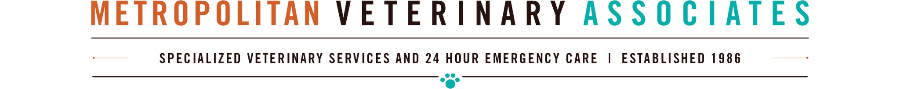 Canine Initial Behavior Consultation History Form for FostersPlease return the completed questionnaire as a Word document or PDF.NOTE: For animals that belong to a shelter/rescue, a representative that has the legal authority to make decisions for the animal must be present for the appointment or give prior approval.General InformationBasic Pet InformationHousehold InformationAggression (if applicable) - Only fill out information about triggers that apply to your dog; otherwise leave the row blank. For any trigger applicable to your dog, please describe specific incidents of aggression including: your pet’s age when it was first observed and at the time of incident(s), targets of the aggression, location, how you responded, frequency of incidents, body language (growling, barking, lunging, biting), and other relevant information.Bite History (if applicable)Anxiety ScreenOther Behavior ConcernsDaily ActivitiesTraining and ObedienceMedical HistoryFuture ConsiderationsThank you for taking the time to complete this form.Dog’s nameCurrent ageBreedSex☐ Male    ☐ FemaleSpay or neutered?☐ Yes      ☐ NoAge and date when acquiredSource☐ Breeder     ☐ Shelter/Rescue     ☐ Stray☐ Other: Name of source if applicable: History prior to acquisition, if knownDid you meet your dog’s parents? No      Yes, both      Mother only